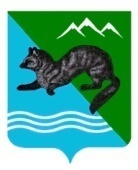 ПОСТАНОВЛЕНИЕ  АДМИНИСТРАЦИИ СОБОЛЕВСКОГО МУНИЦИПАЛЬНОГО РАЙОНАКАМЧАТСКОГО КРАЯ10 января 2024 	                          с. Соболево                                             № 01.Об утверждении Положения об инвестиционном уполномоченномв администрации Соболевского муниципального района                              Камчатского краяВ соответствии с Федеральным законом от 06.10.2003 г. № 131-ФЗ «Об общих принципах организации местного самоуправления в Российской Федерации», Уставом Соболевского района, Распоряжением Правительства Камчатского края от 18.10.2021 г. № 502-РП в целях организации взаимодействия при осуществлении инвестиционной деятельности на территории Соболевского района Камчатского края: 1. Утвердить Положение об инвестиционном уполномоченном в администрации Соболевского муниципального района Камчатского края согласно приложению к настоящему распоряжению.2. Управлению делами администрации Соболевского муниципального района опубликовать настоящее постановление в районной газете «Соболевский вестник» и разместить на официальном сайте Соболевского муниципального района Камчатского края в информационно-телекоммуникационной сети Интернет.3. Настоящее постановление вступает в силу после его официального опубликования (обнародования) и распространяется на правоотношения, возникшие с 01 января 2023 годаГлава Соболевскогомуниципального района                                    			  А.В. ВоровскийПриложение  к распоряжению администрации Соболевского муниципального районаот 10.01.2024 № 01ПОЛОЖЕНИЕ об инвестиционном уполномоченном в администрации Соболевского района Камчатского края1. Общие положения1.1. Настоящее Положение определяет задачи, полномочия и права инвестиционного уполномоченного в администрации Соболевского муниципального района Камчатского края(далее – инвестиционный уполномоченный, Администрация).	Инвестиционный уполномоченный – должностное лицо Администрации, ответственное за взаимодействие специализированной организацией по привлечению инвестиций и работе с инвесторами Камчатского края (акционерное общество «Корпорация развития Камчатского края») и с субъектами инвестиционной деятельности при осуществлении Администрацией инвестиционной деятельности исходя из полномочий, задач и функций, определяемых Уставом Соболевского района.	1.2. Инвестиционным уполномоченным является должностное лицо, занимающее должность не ниже заместителя главы Администрации, и назначаемое Главой Соболевского муниципального района.	1.3. Деятельность инвестиционного уполномоченного основывается на принципах:	- законности;	- сбалансированности государственных, муниципальных и частных интересов в сфере инвестиционной деятельности;	- соблюдения прав и законных интересов субъектов инвестиционной деятельности.	1.4. Инвестиционный уполномоченный осуществляет деятельность в пределах полномочий, установленных настоящим Положением. 	1.5. Основанием для начала осуществления инвестиционным уполномоченным деятельности, предусмотренной настоящим Положением, является обращение инвестора, поступившее в АО «Корпорация развития Камчатского края» или в Администрацию, по вопросу осуществления инвестиционной деятельности на территории Соболевского района.2. Основные задачи и полномочия инвестиционного уполномоченного	2.1. Основными задачами инвестиционного уполномоченного являются:	- снижение административных барьеров при реализации инвестиционных проектов;	- участие в инвестиционной деятельности с целью разрешения возникающих проблем и противоречий;	- оперативное рассмотрение вопросов, возникающих у инвесторов, связанных с реализацией инвестиционных проектов;	- анализ действующих муниципальных нормативных правовых актов на предмет наличия в них положений, создающих препятствия для реализации на территории Соболевского района инвестиционных проектов, и подготовки предложений по их совершенствованию;	- выявление и устранение причин возникновения проблем в процессе реализации инвестиционных проектов.	2.2. К полномочиям инвестиционного уполномоченного относятся:	- взаимодействие с АО «Корпорация развития Камчатского края» по реализации инвестиционных проектов в сфере деятельности Администрации;	- участие в комплексном сопровождении инвесторов, исходя из задач и функций Администрации, определяемых Уставом Соболевского района;	- участие в рассмотрении обращений инвесторов по вопросам, связанным с реализацией инвестиционных проектов, исходя из задач и функций Администрации, определяемых Уставом Соболевского района;	- организация оказания информационно-консультационной, методической и организационной помощи инвесторам по вопросам, связанным с реализацией инвестиционных проектов, в рамках полномочий Администрации.3. Права инвестиционного уполномоченного	При осуществлении своей деятельности инвестиционный уполномоченный вправе:	- запрашивать в установленном порядке от федеральных органов исполнительной власти и их территориальных органов, исполнительных органов государственной власти Камчатского края, других хозяйствующих субъектов необходимую информацию по вопросам осуществления инвестиционной деятельности на территории Соболевского района; 	- рассматривать обращения инвесторов, поступивших в Администрацию;	- привлекать при необходимости в установленном порядке сотрудников Администрации для проработки отдельных вопросов, возникающих при реализации инвестиционных проектов;	- запрашивать у инвесторов информацию, необходимую для выполнения возложенных на него задач в рамках инвестиционной деятельности на территории Соболевского района;	- проводить с инвесторами совещания и рабочие встречи.4. Мониторинг деятельности инвестиционных уполномоченных	Инвестиционный уполномоченный организует подготовку информации о своей деятельности и направляет ее в Министерство экономического развития Камчатского края в соответствии с перечнем показателей деятельности инвестиционных уполномоченных. 